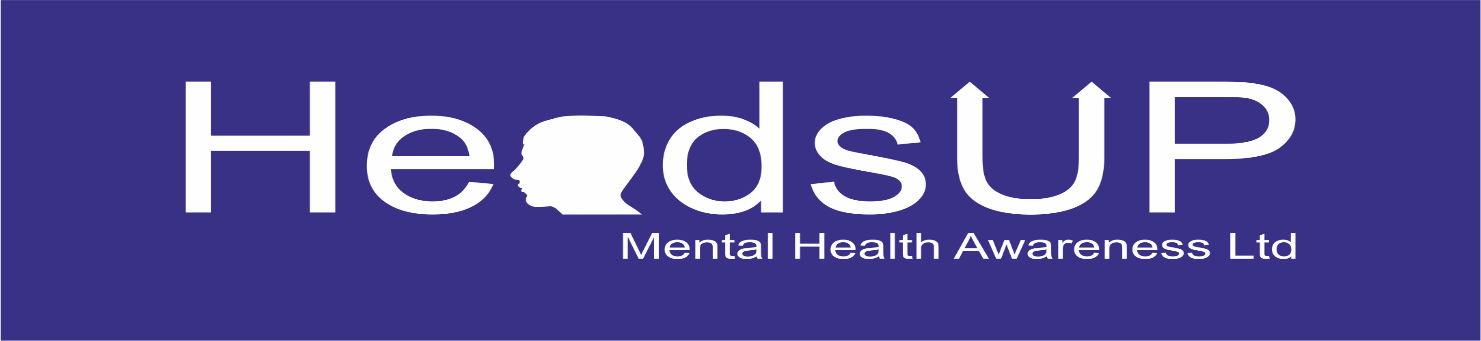 Cope CakesAt the moment things are really different and sometimes different is hard to cope with. That is really normal and lots of people are finding it hard at the moment. So lets find out what our coping skills are. Not everyone’s will be the same.Coping skills are the things that make you feel good and calm you down when we are feeling angry, worried, or sad.Some coping skills are healthy.Some coping skills are unhealthy. We are going to look at what skills are healthy, and which are unhealthy. 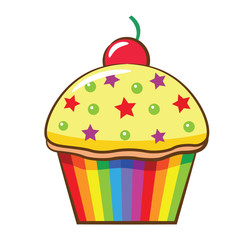 Then we will look at which coping skills work for you 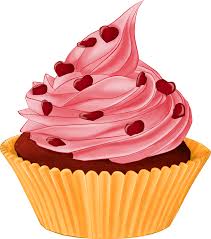 Matching the SkillsThere are coping skills that are healthy and some that are not healthy. Match the healthy and unhealthy cope-cakes to the matching box with a line and then colour in the cakes.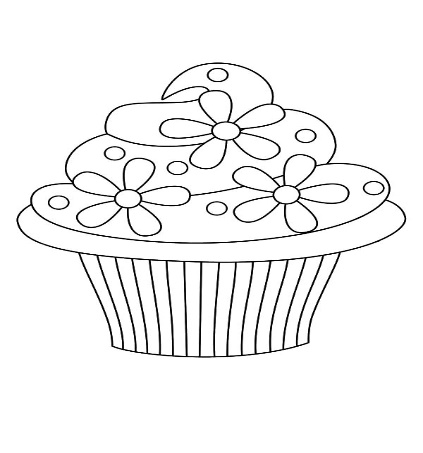 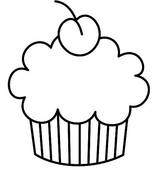 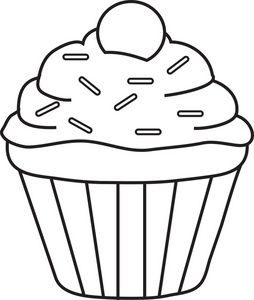 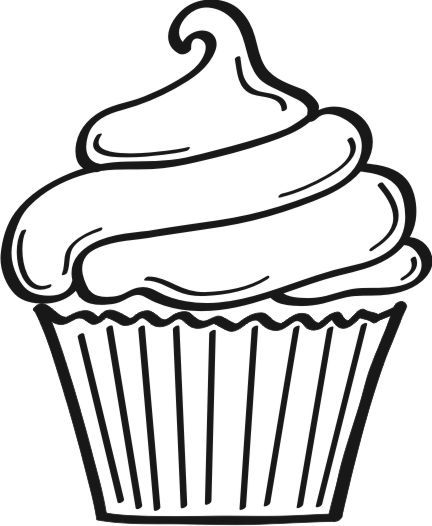 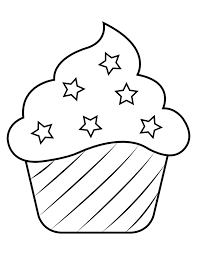 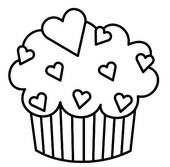 Your Cope CakesA Cope Cake is a way of showing what your coping skills are. As we said before, everyone’s will be different. Below are a range of coping skills, colour in the cake with coping skills that work for you, (there are some blank ones for you to add your own) then on the next page we will make a recipe for it!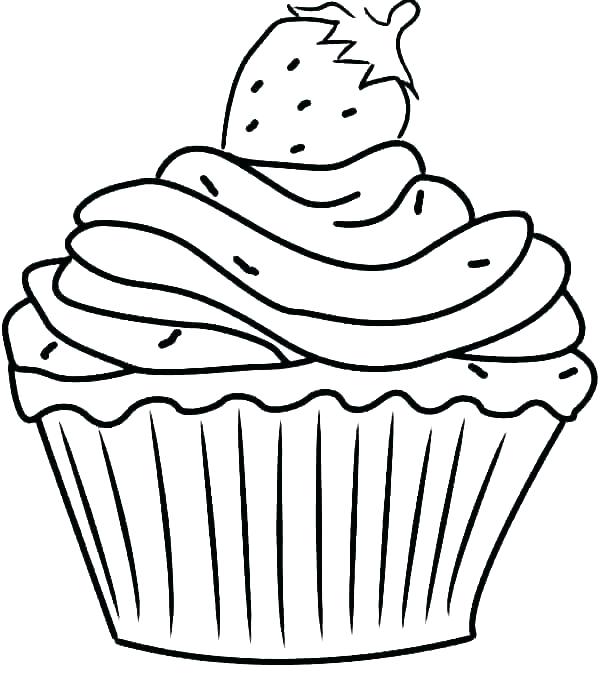 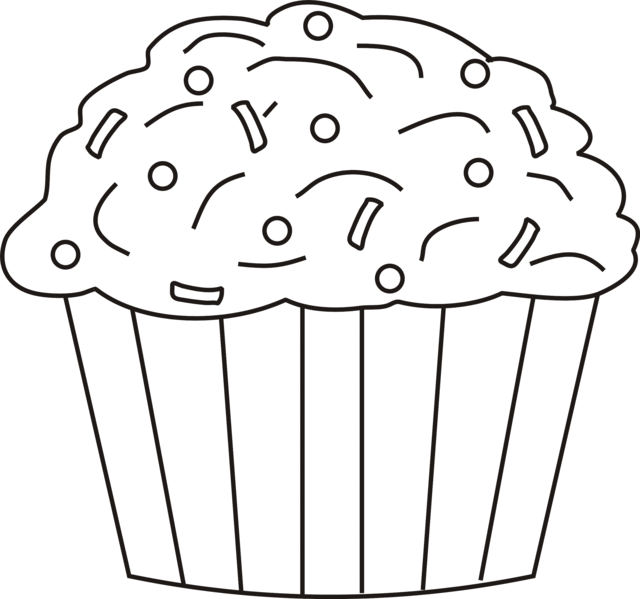 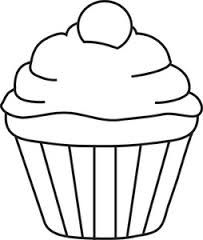 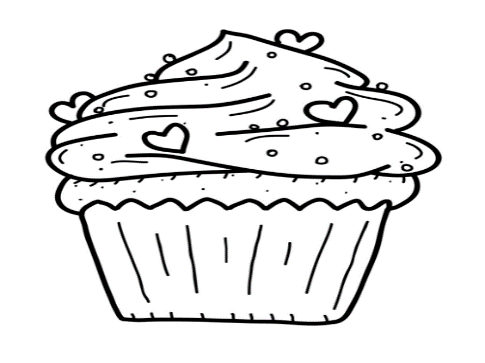 My Cope Cake RecipeThis is my example, you can have a go at your own recipe on the next page.Ingredients: Do 10 star jumpsListen to my favourite musicTake a bath and relaxDirections: When I am feeling worried, I will do 10-star jumps. If I still feel worried, I will listen to my favourite music and maybe have a dance around the room. Then I will have a nice warm bath and relax.My Cope Cake RecipeIngredients: Directions: 